OLP 2023-24 Religious Education Schedule Grades 6-8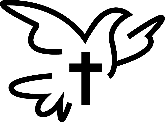 Classes meet 9:15 to 10:45 amSeptember    10      Parent meeting for grades 1-5 at 9:00 am in the cafeteria                               Parent meeting for grades 6-8 at 10:00 am in the cafeteria 	     	24	First Day of Classes 9:15 to 10:45, mass at 11amOctober   	01      Classes 9:15 to 10:45 Parent session, One Hour to Peace, M2M-9:30-10:3004	Ripple Effect 6:00-9:0008	Classes 9:15 to 10:4508      Parent session, One Hour to Peace, M2M-9:30-10:3010	MSYG 6:30-8:3015	Classes 9:15 to 10:4515	Parent session, One Hour to Peace, M2M-9:30-10:3017	MSYG 6:30-8:3022	Classes 9:15 to 10:45, mass at 11am22	Parent session, One Hour to Peace, M2M-9:30-10:3024	MSYG 6:30-8:3029      Classes 9:15-10:4529 	Parent session, One Hour to Peace, M2M- 9:30-10:30November	07	MSYG 6:30-8:30		14	MSYG 6:30-8:30		28	MSYG 6:30-8:30December	06	Ripple Effect 6:30-8:3012	MSYG 6:30-8:30		19	MSYG 6:30-8:30January        02	MSYG Christmas party 6:30-8:30		07	Classes 9:15 to 10:45		10	Ripple Effect 6:30-8:30		16	MSYG 6:30-8:30 21	Classes 9:15 to 10:45, mass at 11am23	MSYG 6:30-8:3030	MSYG6:30-8:30 February       04	Classes 9:15 to 10:45 		07	Ripple Effect 6:30-8:30 		18	Classes 9:15 to 10:45, mass at 11am		20	MSYG 6:30-8:30		27 	MSYG 6:30-8:30March           03	 Classes 9:15 to 10:45                   06       Ripple Effect 6:30-8:30                   12       MSYG 	6:30-8:30	    	17	Classes 9:15 to 10:45, mass at 11am		19	MSYG 6:30-8:30		26	MS/HSYG 6:30-8:30April              03	 MS/HSYG 6:30-8:3007	 Classes 9:15 to 10:4510	 Ripple Effect 6:30-8:3016	 MSYG 6:30-8:30		21	 Classes 9:15 to 10:45, mass at 11am                   23	 MSYG 6:30-8:30May             01	 Ripple Effect  6:30-8:30	         07	 MSYG  6:30-8:30   	         14  	 MSYG 6:30-8:30	         21        MSYG 6:30-8:30